Ders Planı COURSE PLANDersin Fizik Mühendisliği Öğrenci Çıktılarıyla İlişkisi  1: Az,  2. Kısmi,  3. Tam Relationship of the Course to Physics Engineering Student Outcomes         1: Little, 2. Partial, 3. Full Ders kaynakları ve Başarı değerlendirme sistemi (Course materials and Assessment criteria)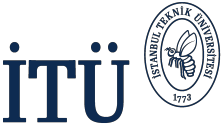 DERS PROGRAMI FORMU Course SYLLABUS ForMSenK: gg.aa.yyyy/noDERS PROGRAMI FORMU Course SYLLABUS ForM06.03.2019 Rev 00Dersin Adı : İstatistik Fizik ve Termodinamik IDersin Adı : İstatistik Fizik ve Termodinamik IDersin Adı : İstatistik Fizik ve Termodinamik IDersin Adı : İstatistik Fizik ve Termodinamik IDersin Adı : İstatistik Fizik ve Termodinamik IDersin Adı : İstatistik Fizik ve Termodinamik ICourse Name : Statistical Physics and Thermodynamics ICourse Name : Statistical Physics and Thermodynamics ICourse Name : Statistical Physics and Thermodynamics ICourse Name : Statistical Physics and Thermodynamics ICourse Name : Statistical Physics and Thermodynamics ICourse Name : Statistical Physics and Thermodynamics ICourse Name : Statistical Physics and Thermodynamics IKod(Code)Yarıyıl(Semester)Yarıyıl(Semester)Kredi(Local Credits)Kredi(Local Credits)AKTS Kredi(ECTS Credits)AKTS Kredi(ECTS Credits)AKTS Kredi(ECTS Credits)Ders Uygulaması,  Saat/Hafta(Course Implementation, Hours/Week)Ders Uygulaması,  Saat/Hafta(Course Implementation, Hours/Week)Ders Uygulaması,  Saat/Hafta(Course Implementation, Hours/Week)Ders Uygulaması,  Saat/Hafta(Course Implementation, Hours/Week)Ders Uygulaması,  Saat/Hafta(Course Implementation, Hours/Week)Kod(Code)Yarıyıl(Semester)Yarıyıl(Semester)Kredi(Local Credits)Kredi(Local Credits)AKTS Kredi(ECTS Credits)AKTS Kredi(ECTS Credits)AKTS Kredi(ECTS Credits)Ders (Theoretical)Ders (Theoretical)Uygulama(Tutorial)Uygulama(Tutorial)Laboratuar(Laboratory)FİZ 310FIZ310E664477733220Bölüm / Program(Department/Program)Bölüm / Program(Department/Program)Fizik Mühendisliği Bölümü /  %30 İngilizce Fizik Mühendisliği Programı( Physics Engineering Department /  30% English Program of Physics Engineering)Fizik Mühendisliği Bölümü /  %30 İngilizce Fizik Mühendisliği Programı( Physics Engineering Department /  30% English Program of Physics Engineering)Fizik Mühendisliği Bölümü /  %30 İngilizce Fizik Mühendisliği Programı( Physics Engineering Department /  30% English Program of Physics Engineering)Fizik Mühendisliği Bölümü /  %30 İngilizce Fizik Mühendisliği Programı( Physics Engineering Department /  30% English Program of Physics Engineering)Fizik Mühendisliği Bölümü /  %30 İngilizce Fizik Mühendisliği Programı( Physics Engineering Department /  30% English Program of Physics Engineering)Fizik Mühendisliği Bölümü /  %30 İngilizce Fizik Mühendisliği Programı( Physics Engineering Department /  30% English Program of Physics Engineering)Fizik Mühendisliği Bölümü /  %30 İngilizce Fizik Mühendisliği Programı( Physics Engineering Department /  30% English Program of Physics Engineering)Fizik Mühendisliği Bölümü /  %30 İngilizce Fizik Mühendisliği Programı( Physics Engineering Department /  30% English Program of Physics Engineering)Fizik Mühendisliği Bölümü /  %30 İngilizce Fizik Mühendisliği Programı( Physics Engineering Department /  30% English Program of Physics Engineering)Fizik Mühendisliği Bölümü /  %30 İngilizce Fizik Mühendisliği Programı( Physics Engineering Department /  30% English Program of Physics Engineering)Fizik Mühendisliği Bölümü /  %30 İngilizce Fizik Mühendisliği Programı( Physics Engineering Department /  30% English Program of Physics Engineering)Dersin Türü(Course Type)Dersin Türü(Course Type)Zorunlu (Compulsory)Zorunlu (Compulsory)Zorunlu (Compulsory)Zorunlu (Compulsory)Zorunlu (Compulsory)Dersin Dili(Course Language)Dersin Dili(Course Language)Dersin Dili(Course Language)Türkçe / İngilizce(Turkish/English)Türkçe / İngilizce(Turkish/English)Türkçe / İngilizce(Turkish/English)Dersin Önkoşulları(Course Prerequisites)Dersin Önkoşulları(Course Prerequisites)FIZ 252 MIN DD veya FIZ 252E MIN DD veya FIZ 313 MIN DD veya FIZ 313E MIN DD veya FIZ 201 MIN DD veya FIZ 201E MIN DDFIZ 252 MIN DD veya FIZ 252E MIN DD veya FIZ 313 MIN DD veya FIZ 313E MIN DD veya FIZ 201 MIN DD veya FIZ 201E MIN DDFIZ 252 MIN DD veya FIZ 252E MIN DD veya FIZ 313 MIN DD veya FIZ 313E MIN DD veya FIZ 201 MIN DD veya FIZ 201E MIN DDFIZ 252 MIN DD veya FIZ 252E MIN DD veya FIZ 313 MIN DD veya FIZ 313E MIN DD veya FIZ 201 MIN DD veya FIZ 201E MIN DDFIZ 252 MIN DD veya FIZ 252E MIN DD veya FIZ 313 MIN DD veya FIZ 313E MIN DD veya FIZ 201 MIN DD veya FIZ 201E MIN DDFIZ 252 MIN DD veya FIZ 252E MIN DD veya FIZ 313 MIN DD veya FIZ 313E MIN DD veya FIZ 201 MIN DD veya FIZ 201E MIN DDFIZ 252 MIN DD veya FIZ 252E MIN DD veya FIZ 313 MIN DD veya FIZ 313E MIN DD veya FIZ 201 MIN DD veya FIZ 201E MIN DDFIZ 252 MIN DD veya FIZ 252E MIN DD veya FIZ 313 MIN DD veya FIZ 313E MIN DD veya FIZ 201 MIN DD veya FIZ 201E MIN DDFIZ 252 MIN DD veya FIZ 252E MIN DD veya FIZ 313 MIN DD veya FIZ 313E MIN DD veya FIZ 201 MIN DD veya FIZ 201E MIN DDFIZ 252 MIN DD veya FIZ 252E MIN DD veya FIZ 313 MIN DD veya FIZ 313E MIN DD veya FIZ 201 MIN DD veya FIZ 201E MIN DDFIZ 252 MIN DD veya FIZ 252E MIN DD veya FIZ 313 MIN DD veya FIZ 313E MIN DD veya FIZ 201 MIN DD veya FIZ 201E MIN DDDersin mesleki bileşene katkısı, %(Course Category by Content, %)Dersin mesleki bileşene katkısı, %(Course Category by Content, %)Temel Bilim(Basic Sciences)Temel Bilim(Basic Sciences)Temel Mühendislik(Engineering Science)Temel Mühendislik(Engineering Science)Temel Mühendislik(Engineering Science)Temel Mühendislik(Engineering Science)Temel Mühendislik(Engineering Science)Mühendislik Tasarım (Engineering Design)Mühendislik Tasarım (Engineering Design)İnsan ve Toplum Bilim(General Education)İnsan ve Toplum Bilim(General Education)Dersin mesleki bileşene katkısı, %(Course Category by Content, %)Dersin mesleki bileşene katkısı, %(Course Category by Content, %)% 60% 60%40%40%40%40%40Dersin Tanımı(Course Description)Dersin Tanımı(Course Description)Makroskopik Sistemlerin Karakteristik Özellikleri, Temel Olasılık Kavramlar, Parçacık Sistemlerinin İstatistiki Tasviri, Makroskopik Sistemlerin Etkileşmeleri ve Termodinamik Yasaları, İdeal ve İdeal Olmayan (Klasik) Gazlar, Ideal Kuantum Gazlar ve Kuantum İstatistiği. Makroskopik Sistemlerin Karakteristik Özellikleri, Temel Olasılık Kavramlar, Parçacık Sistemlerinin İstatistiki Tasviri, Makroskopik Sistemlerin Etkileşmeleri ve Termodinamik Yasaları, İdeal ve İdeal Olmayan (Klasik) Gazlar, Ideal Kuantum Gazlar ve Kuantum İstatistiği. Makroskopik Sistemlerin Karakteristik Özellikleri, Temel Olasılık Kavramlar, Parçacık Sistemlerinin İstatistiki Tasviri, Makroskopik Sistemlerin Etkileşmeleri ve Termodinamik Yasaları, İdeal ve İdeal Olmayan (Klasik) Gazlar, Ideal Kuantum Gazlar ve Kuantum İstatistiği. Makroskopik Sistemlerin Karakteristik Özellikleri, Temel Olasılık Kavramlar, Parçacık Sistemlerinin İstatistiki Tasviri, Makroskopik Sistemlerin Etkileşmeleri ve Termodinamik Yasaları, İdeal ve İdeal Olmayan (Klasik) Gazlar, Ideal Kuantum Gazlar ve Kuantum İstatistiği. Makroskopik Sistemlerin Karakteristik Özellikleri, Temel Olasılık Kavramlar, Parçacık Sistemlerinin İstatistiki Tasviri, Makroskopik Sistemlerin Etkileşmeleri ve Termodinamik Yasaları, İdeal ve İdeal Olmayan (Klasik) Gazlar, Ideal Kuantum Gazlar ve Kuantum İstatistiği. Makroskopik Sistemlerin Karakteristik Özellikleri, Temel Olasılık Kavramlar, Parçacık Sistemlerinin İstatistiki Tasviri, Makroskopik Sistemlerin Etkileşmeleri ve Termodinamik Yasaları, İdeal ve İdeal Olmayan (Klasik) Gazlar, Ideal Kuantum Gazlar ve Kuantum İstatistiği. Makroskopik Sistemlerin Karakteristik Özellikleri, Temel Olasılık Kavramlar, Parçacık Sistemlerinin İstatistiki Tasviri, Makroskopik Sistemlerin Etkileşmeleri ve Termodinamik Yasaları, İdeal ve İdeal Olmayan (Klasik) Gazlar, Ideal Kuantum Gazlar ve Kuantum İstatistiği. Makroskopik Sistemlerin Karakteristik Özellikleri, Temel Olasılık Kavramlar, Parçacık Sistemlerinin İstatistiki Tasviri, Makroskopik Sistemlerin Etkileşmeleri ve Termodinamik Yasaları, İdeal ve İdeal Olmayan (Klasik) Gazlar, Ideal Kuantum Gazlar ve Kuantum İstatistiği. Makroskopik Sistemlerin Karakteristik Özellikleri, Temel Olasılık Kavramlar, Parçacık Sistemlerinin İstatistiki Tasviri, Makroskopik Sistemlerin Etkileşmeleri ve Termodinamik Yasaları, İdeal ve İdeal Olmayan (Klasik) Gazlar, Ideal Kuantum Gazlar ve Kuantum İstatistiği. Makroskopik Sistemlerin Karakteristik Özellikleri, Temel Olasılık Kavramlar, Parçacık Sistemlerinin İstatistiki Tasviri, Makroskopik Sistemlerin Etkileşmeleri ve Termodinamik Yasaları, İdeal ve İdeal Olmayan (Klasik) Gazlar, Ideal Kuantum Gazlar ve Kuantum İstatistiği. Makroskopik Sistemlerin Karakteristik Özellikleri, Temel Olasılık Kavramlar, Parçacık Sistemlerinin İstatistiki Tasviri, Makroskopik Sistemlerin Etkileşmeleri ve Termodinamik Yasaları, İdeal ve İdeal Olmayan (Klasik) Gazlar, Ideal Kuantum Gazlar ve Kuantum İstatistiği. Dersin Tanımı(Course Description)Dersin Tanımı(Course Description)Characteristic Features of Macroscopic Systems, Basic Probability Concepts, Statistical Description of Systems of Particles, Interaction of Macroscopic Systems and Laws of Thermodynamics, Ideal and Non-ideal (Classical) Gases, Ideal Quantum Gases and Quantum Statistics.Characteristic Features of Macroscopic Systems, Basic Probability Concepts, Statistical Description of Systems of Particles, Interaction of Macroscopic Systems and Laws of Thermodynamics, Ideal and Non-ideal (Classical) Gases, Ideal Quantum Gases and Quantum Statistics.Characteristic Features of Macroscopic Systems, Basic Probability Concepts, Statistical Description of Systems of Particles, Interaction of Macroscopic Systems and Laws of Thermodynamics, Ideal and Non-ideal (Classical) Gases, Ideal Quantum Gases and Quantum Statistics.Characteristic Features of Macroscopic Systems, Basic Probability Concepts, Statistical Description of Systems of Particles, Interaction of Macroscopic Systems and Laws of Thermodynamics, Ideal and Non-ideal (Classical) Gases, Ideal Quantum Gases and Quantum Statistics.Characteristic Features of Macroscopic Systems, Basic Probability Concepts, Statistical Description of Systems of Particles, Interaction of Macroscopic Systems and Laws of Thermodynamics, Ideal and Non-ideal (Classical) Gases, Ideal Quantum Gases and Quantum Statistics.Characteristic Features of Macroscopic Systems, Basic Probability Concepts, Statistical Description of Systems of Particles, Interaction of Macroscopic Systems and Laws of Thermodynamics, Ideal and Non-ideal (Classical) Gases, Ideal Quantum Gases and Quantum Statistics.Characteristic Features of Macroscopic Systems, Basic Probability Concepts, Statistical Description of Systems of Particles, Interaction of Macroscopic Systems and Laws of Thermodynamics, Ideal and Non-ideal (Classical) Gases, Ideal Quantum Gases and Quantum Statistics.Characteristic Features of Macroscopic Systems, Basic Probability Concepts, Statistical Description of Systems of Particles, Interaction of Macroscopic Systems and Laws of Thermodynamics, Ideal and Non-ideal (Classical) Gases, Ideal Quantum Gases and Quantum Statistics.Characteristic Features of Macroscopic Systems, Basic Probability Concepts, Statistical Description of Systems of Particles, Interaction of Macroscopic Systems and Laws of Thermodynamics, Ideal and Non-ideal (Classical) Gases, Ideal Quantum Gases and Quantum Statistics.Characteristic Features of Macroscopic Systems, Basic Probability Concepts, Statistical Description of Systems of Particles, Interaction of Macroscopic Systems and Laws of Thermodynamics, Ideal and Non-ideal (Classical) Gases, Ideal Quantum Gases and Quantum Statistics.Characteristic Features of Macroscopic Systems, Basic Probability Concepts, Statistical Description of Systems of Particles, Interaction of Macroscopic Systems and Laws of Thermodynamics, Ideal and Non-ideal (Classical) Gases, Ideal Quantum Gases and Quantum Statistics.Dersin Amacı(Course Objectives)Dersin Amacı(Course Objectives)Makroskopik sistemlerin ne tür parametrelerle tam olarak tasvir edilebileceğini öğrenmek ve bu parametrelerin nasıl ölçülebileceğini göstermek,Temel olasılık kavramlarının uygulamalarını ve bunların nasıl yorumlanığını göstermek 3.    İstatistik fiziğin temel yöntemlerini ve postülalarını öğrenmek; bunların parçacık sistemlerine uygulayarak, sistemin makroskopik tasviri için kullanılan sıcaklık, basınç gibi doğrudan ölçülebilen parametrelerin, sistemin mikroskopik özellikleriyle ilişkisini göstermek; entropi ve iç enerji gibi kavramların mikroskopik temellerini açıklamak,4.   Termodinamik yasalarının, makroskopik sistemlerin etkileşmelerini nicelik ve nitelik yönden anlamada nasıl kullanıldığını öğrenmek ve bu yasaların mikroskopik temellerini anlayabilmek,5.   Klasik mekanik yaklaşımla, ideal  (ve ideal olmayan) gazların makroskopik özelliklerinin istatistik fizik yöntemleri ile nasıl elde edilebileceğini öğrenmek ve klasik yaklaşımın limitlerinin ne olduğunu göstermek,Makroskopik sistemlerin ne tür parametrelerle tam olarak tasvir edilebileceğini öğrenmek ve bu parametrelerin nasıl ölçülebileceğini göstermek,Temel olasılık kavramlarının uygulamalarını ve bunların nasıl yorumlanığını göstermek 3.    İstatistik fiziğin temel yöntemlerini ve postülalarını öğrenmek; bunların parçacık sistemlerine uygulayarak, sistemin makroskopik tasviri için kullanılan sıcaklık, basınç gibi doğrudan ölçülebilen parametrelerin, sistemin mikroskopik özellikleriyle ilişkisini göstermek; entropi ve iç enerji gibi kavramların mikroskopik temellerini açıklamak,4.   Termodinamik yasalarının, makroskopik sistemlerin etkileşmelerini nicelik ve nitelik yönden anlamada nasıl kullanıldığını öğrenmek ve bu yasaların mikroskopik temellerini anlayabilmek,5.   Klasik mekanik yaklaşımla, ideal  (ve ideal olmayan) gazların makroskopik özelliklerinin istatistik fizik yöntemleri ile nasıl elde edilebileceğini öğrenmek ve klasik yaklaşımın limitlerinin ne olduğunu göstermek,Makroskopik sistemlerin ne tür parametrelerle tam olarak tasvir edilebileceğini öğrenmek ve bu parametrelerin nasıl ölçülebileceğini göstermek,Temel olasılık kavramlarının uygulamalarını ve bunların nasıl yorumlanığını göstermek 3.    İstatistik fiziğin temel yöntemlerini ve postülalarını öğrenmek; bunların parçacık sistemlerine uygulayarak, sistemin makroskopik tasviri için kullanılan sıcaklık, basınç gibi doğrudan ölçülebilen parametrelerin, sistemin mikroskopik özellikleriyle ilişkisini göstermek; entropi ve iç enerji gibi kavramların mikroskopik temellerini açıklamak,4.   Termodinamik yasalarının, makroskopik sistemlerin etkileşmelerini nicelik ve nitelik yönden anlamada nasıl kullanıldığını öğrenmek ve bu yasaların mikroskopik temellerini anlayabilmek,5.   Klasik mekanik yaklaşımla, ideal  (ve ideal olmayan) gazların makroskopik özelliklerinin istatistik fizik yöntemleri ile nasıl elde edilebileceğini öğrenmek ve klasik yaklaşımın limitlerinin ne olduğunu göstermek,Makroskopik sistemlerin ne tür parametrelerle tam olarak tasvir edilebileceğini öğrenmek ve bu parametrelerin nasıl ölçülebileceğini göstermek,Temel olasılık kavramlarının uygulamalarını ve bunların nasıl yorumlanığını göstermek 3.    İstatistik fiziğin temel yöntemlerini ve postülalarını öğrenmek; bunların parçacık sistemlerine uygulayarak, sistemin makroskopik tasviri için kullanılan sıcaklık, basınç gibi doğrudan ölçülebilen parametrelerin, sistemin mikroskopik özellikleriyle ilişkisini göstermek; entropi ve iç enerji gibi kavramların mikroskopik temellerini açıklamak,4.   Termodinamik yasalarının, makroskopik sistemlerin etkileşmelerini nicelik ve nitelik yönden anlamada nasıl kullanıldığını öğrenmek ve bu yasaların mikroskopik temellerini anlayabilmek,5.   Klasik mekanik yaklaşımla, ideal  (ve ideal olmayan) gazların makroskopik özelliklerinin istatistik fizik yöntemleri ile nasıl elde edilebileceğini öğrenmek ve klasik yaklaşımın limitlerinin ne olduğunu göstermek,Makroskopik sistemlerin ne tür parametrelerle tam olarak tasvir edilebileceğini öğrenmek ve bu parametrelerin nasıl ölçülebileceğini göstermek,Temel olasılık kavramlarının uygulamalarını ve bunların nasıl yorumlanığını göstermek 3.    İstatistik fiziğin temel yöntemlerini ve postülalarını öğrenmek; bunların parçacık sistemlerine uygulayarak, sistemin makroskopik tasviri için kullanılan sıcaklık, basınç gibi doğrudan ölçülebilen parametrelerin, sistemin mikroskopik özellikleriyle ilişkisini göstermek; entropi ve iç enerji gibi kavramların mikroskopik temellerini açıklamak,4.   Termodinamik yasalarının, makroskopik sistemlerin etkileşmelerini nicelik ve nitelik yönden anlamada nasıl kullanıldığını öğrenmek ve bu yasaların mikroskopik temellerini anlayabilmek,5.   Klasik mekanik yaklaşımla, ideal  (ve ideal olmayan) gazların makroskopik özelliklerinin istatistik fizik yöntemleri ile nasıl elde edilebileceğini öğrenmek ve klasik yaklaşımın limitlerinin ne olduğunu göstermek,Makroskopik sistemlerin ne tür parametrelerle tam olarak tasvir edilebileceğini öğrenmek ve bu parametrelerin nasıl ölçülebileceğini göstermek,Temel olasılık kavramlarının uygulamalarını ve bunların nasıl yorumlanığını göstermek 3.    İstatistik fiziğin temel yöntemlerini ve postülalarını öğrenmek; bunların parçacık sistemlerine uygulayarak, sistemin makroskopik tasviri için kullanılan sıcaklık, basınç gibi doğrudan ölçülebilen parametrelerin, sistemin mikroskopik özellikleriyle ilişkisini göstermek; entropi ve iç enerji gibi kavramların mikroskopik temellerini açıklamak,4.   Termodinamik yasalarının, makroskopik sistemlerin etkileşmelerini nicelik ve nitelik yönden anlamada nasıl kullanıldığını öğrenmek ve bu yasaların mikroskopik temellerini anlayabilmek,5.   Klasik mekanik yaklaşımla, ideal  (ve ideal olmayan) gazların makroskopik özelliklerinin istatistik fizik yöntemleri ile nasıl elde edilebileceğini öğrenmek ve klasik yaklaşımın limitlerinin ne olduğunu göstermek,Makroskopik sistemlerin ne tür parametrelerle tam olarak tasvir edilebileceğini öğrenmek ve bu parametrelerin nasıl ölçülebileceğini göstermek,Temel olasılık kavramlarının uygulamalarını ve bunların nasıl yorumlanığını göstermek 3.    İstatistik fiziğin temel yöntemlerini ve postülalarını öğrenmek; bunların parçacık sistemlerine uygulayarak, sistemin makroskopik tasviri için kullanılan sıcaklık, basınç gibi doğrudan ölçülebilen parametrelerin, sistemin mikroskopik özellikleriyle ilişkisini göstermek; entropi ve iç enerji gibi kavramların mikroskopik temellerini açıklamak,4.   Termodinamik yasalarının, makroskopik sistemlerin etkileşmelerini nicelik ve nitelik yönden anlamada nasıl kullanıldığını öğrenmek ve bu yasaların mikroskopik temellerini anlayabilmek,5.   Klasik mekanik yaklaşımla, ideal  (ve ideal olmayan) gazların makroskopik özelliklerinin istatistik fizik yöntemleri ile nasıl elde edilebileceğini öğrenmek ve klasik yaklaşımın limitlerinin ne olduğunu göstermek,Makroskopik sistemlerin ne tür parametrelerle tam olarak tasvir edilebileceğini öğrenmek ve bu parametrelerin nasıl ölçülebileceğini göstermek,Temel olasılık kavramlarının uygulamalarını ve bunların nasıl yorumlanığını göstermek 3.    İstatistik fiziğin temel yöntemlerini ve postülalarını öğrenmek; bunların parçacık sistemlerine uygulayarak, sistemin makroskopik tasviri için kullanılan sıcaklık, basınç gibi doğrudan ölçülebilen parametrelerin, sistemin mikroskopik özellikleriyle ilişkisini göstermek; entropi ve iç enerji gibi kavramların mikroskopik temellerini açıklamak,4.   Termodinamik yasalarının, makroskopik sistemlerin etkileşmelerini nicelik ve nitelik yönden anlamada nasıl kullanıldığını öğrenmek ve bu yasaların mikroskopik temellerini anlayabilmek,5.   Klasik mekanik yaklaşımla, ideal  (ve ideal olmayan) gazların makroskopik özelliklerinin istatistik fizik yöntemleri ile nasıl elde edilebileceğini öğrenmek ve klasik yaklaşımın limitlerinin ne olduğunu göstermek,Makroskopik sistemlerin ne tür parametrelerle tam olarak tasvir edilebileceğini öğrenmek ve bu parametrelerin nasıl ölçülebileceğini göstermek,Temel olasılık kavramlarının uygulamalarını ve bunların nasıl yorumlanığını göstermek 3.    İstatistik fiziğin temel yöntemlerini ve postülalarını öğrenmek; bunların parçacık sistemlerine uygulayarak, sistemin makroskopik tasviri için kullanılan sıcaklık, basınç gibi doğrudan ölçülebilen parametrelerin, sistemin mikroskopik özellikleriyle ilişkisini göstermek; entropi ve iç enerji gibi kavramların mikroskopik temellerini açıklamak,4.   Termodinamik yasalarının, makroskopik sistemlerin etkileşmelerini nicelik ve nitelik yönden anlamada nasıl kullanıldığını öğrenmek ve bu yasaların mikroskopik temellerini anlayabilmek,5.   Klasik mekanik yaklaşımla, ideal  (ve ideal olmayan) gazların makroskopik özelliklerinin istatistik fizik yöntemleri ile nasıl elde edilebileceğini öğrenmek ve klasik yaklaşımın limitlerinin ne olduğunu göstermek,Makroskopik sistemlerin ne tür parametrelerle tam olarak tasvir edilebileceğini öğrenmek ve bu parametrelerin nasıl ölçülebileceğini göstermek,Temel olasılık kavramlarının uygulamalarını ve bunların nasıl yorumlanığını göstermek 3.    İstatistik fiziğin temel yöntemlerini ve postülalarını öğrenmek; bunların parçacık sistemlerine uygulayarak, sistemin makroskopik tasviri için kullanılan sıcaklık, basınç gibi doğrudan ölçülebilen parametrelerin, sistemin mikroskopik özellikleriyle ilişkisini göstermek; entropi ve iç enerji gibi kavramların mikroskopik temellerini açıklamak,4.   Termodinamik yasalarının, makroskopik sistemlerin etkileşmelerini nicelik ve nitelik yönden anlamada nasıl kullanıldığını öğrenmek ve bu yasaların mikroskopik temellerini anlayabilmek,5.   Klasik mekanik yaklaşımla, ideal  (ve ideal olmayan) gazların makroskopik özelliklerinin istatistik fizik yöntemleri ile nasıl elde edilebileceğini öğrenmek ve klasik yaklaşımın limitlerinin ne olduğunu göstermek,Makroskopik sistemlerin ne tür parametrelerle tam olarak tasvir edilebileceğini öğrenmek ve bu parametrelerin nasıl ölçülebileceğini göstermek,Temel olasılık kavramlarının uygulamalarını ve bunların nasıl yorumlanığını göstermek 3.    İstatistik fiziğin temel yöntemlerini ve postülalarını öğrenmek; bunların parçacık sistemlerine uygulayarak, sistemin makroskopik tasviri için kullanılan sıcaklık, basınç gibi doğrudan ölçülebilen parametrelerin, sistemin mikroskopik özellikleriyle ilişkisini göstermek; entropi ve iç enerji gibi kavramların mikroskopik temellerini açıklamak,4.   Termodinamik yasalarının, makroskopik sistemlerin etkileşmelerini nicelik ve nitelik yönden anlamada nasıl kullanıldığını öğrenmek ve bu yasaların mikroskopik temellerini anlayabilmek,5.   Klasik mekanik yaklaşımla, ideal  (ve ideal olmayan) gazların makroskopik özelliklerinin istatistik fizik yöntemleri ile nasıl elde edilebileceğini öğrenmek ve klasik yaklaşımın limitlerinin ne olduğunu göstermek,Dersin Amacı(Course Objectives)Dersin Amacı(Course Objectives)To introduce the basic parameters which are used to describe the macroscopic systems and to learn how to define and measure these parameters, To introduce the basic concepts of probability and their applications, and how to interpret them,To introduce the methods and the fundamental postulates of statistical physics; to learn how to apply these to systems of particles to get the macroscopic parameters such as temperature, pressure, etc. which are directly measurable; to comprehend the microscopic basis of macroscopic quantities such as entropy and internal energy  To learn how to apply the laws of thermodynamics in order to understand the interaction of macroscopic systems quantitatively and qualitatively,To learn how to obtain the macroscopic properties of ideal (and non-ideal) gases by applying the methods of statistical physics in classical approximation; to learn the limits of classical approximation,To introduce the basic parameters which are used to describe the macroscopic systems and to learn how to define and measure these parameters, To introduce the basic concepts of probability and their applications, and how to interpret them,To introduce the methods and the fundamental postulates of statistical physics; to learn how to apply these to systems of particles to get the macroscopic parameters such as temperature, pressure, etc. which are directly measurable; to comprehend the microscopic basis of macroscopic quantities such as entropy and internal energy  To learn how to apply the laws of thermodynamics in order to understand the interaction of macroscopic systems quantitatively and qualitatively,To learn how to obtain the macroscopic properties of ideal (and non-ideal) gases by applying the methods of statistical physics in classical approximation; to learn the limits of classical approximation,To introduce the basic parameters which are used to describe the macroscopic systems and to learn how to define and measure these parameters, To introduce the basic concepts of probability and their applications, and how to interpret them,To introduce the methods and the fundamental postulates of statistical physics; to learn how to apply these to systems of particles to get the macroscopic parameters such as temperature, pressure, etc. which are directly measurable; to comprehend the microscopic basis of macroscopic quantities such as entropy and internal energy  To learn how to apply the laws of thermodynamics in order to understand the interaction of macroscopic systems quantitatively and qualitatively,To learn how to obtain the macroscopic properties of ideal (and non-ideal) gases by applying the methods of statistical physics in classical approximation; to learn the limits of classical approximation,To introduce the basic parameters which are used to describe the macroscopic systems and to learn how to define and measure these parameters, To introduce the basic concepts of probability and their applications, and how to interpret them,To introduce the methods and the fundamental postulates of statistical physics; to learn how to apply these to systems of particles to get the macroscopic parameters such as temperature, pressure, etc. which are directly measurable; to comprehend the microscopic basis of macroscopic quantities such as entropy and internal energy  To learn how to apply the laws of thermodynamics in order to understand the interaction of macroscopic systems quantitatively and qualitatively,To learn how to obtain the macroscopic properties of ideal (and non-ideal) gases by applying the methods of statistical physics in classical approximation; to learn the limits of classical approximation,To introduce the basic parameters which are used to describe the macroscopic systems and to learn how to define and measure these parameters, To introduce the basic concepts of probability and their applications, and how to interpret them,To introduce the methods and the fundamental postulates of statistical physics; to learn how to apply these to systems of particles to get the macroscopic parameters such as temperature, pressure, etc. which are directly measurable; to comprehend the microscopic basis of macroscopic quantities such as entropy and internal energy  To learn how to apply the laws of thermodynamics in order to understand the interaction of macroscopic systems quantitatively and qualitatively,To learn how to obtain the macroscopic properties of ideal (and non-ideal) gases by applying the methods of statistical physics in classical approximation; to learn the limits of classical approximation,To introduce the basic parameters which are used to describe the macroscopic systems and to learn how to define and measure these parameters, To introduce the basic concepts of probability and their applications, and how to interpret them,To introduce the methods and the fundamental postulates of statistical physics; to learn how to apply these to systems of particles to get the macroscopic parameters such as temperature, pressure, etc. which are directly measurable; to comprehend the microscopic basis of macroscopic quantities such as entropy and internal energy  To learn how to apply the laws of thermodynamics in order to understand the interaction of macroscopic systems quantitatively and qualitatively,To learn how to obtain the macroscopic properties of ideal (and non-ideal) gases by applying the methods of statistical physics in classical approximation; to learn the limits of classical approximation,To introduce the basic parameters which are used to describe the macroscopic systems and to learn how to define and measure these parameters, To introduce the basic concepts of probability and their applications, and how to interpret them,To introduce the methods and the fundamental postulates of statistical physics; to learn how to apply these to systems of particles to get the macroscopic parameters such as temperature, pressure, etc. which are directly measurable; to comprehend the microscopic basis of macroscopic quantities such as entropy and internal energy  To learn how to apply the laws of thermodynamics in order to understand the interaction of macroscopic systems quantitatively and qualitatively,To learn how to obtain the macroscopic properties of ideal (and non-ideal) gases by applying the methods of statistical physics in classical approximation; to learn the limits of classical approximation,To introduce the basic parameters which are used to describe the macroscopic systems and to learn how to define and measure these parameters, To introduce the basic concepts of probability and their applications, and how to interpret them,To introduce the methods and the fundamental postulates of statistical physics; to learn how to apply these to systems of particles to get the macroscopic parameters such as temperature, pressure, etc. which are directly measurable; to comprehend the microscopic basis of macroscopic quantities such as entropy and internal energy  To learn how to apply the laws of thermodynamics in order to understand the interaction of macroscopic systems quantitatively and qualitatively,To learn how to obtain the macroscopic properties of ideal (and non-ideal) gases by applying the methods of statistical physics in classical approximation; to learn the limits of classical approximation,To introduce the basic parameters which are used to describe the macroscopic systems and to learn how to define and measure these parameters, To introduce the basic concepts of probability and their applications, and how to interpret them,To introduce the methods and the fundamental postulates of statistical physics; to learn how to apply these to systems of particles to get the macroscopic parameters such as temperature, pressure, etc. which are directly measurable; to comprehend the microscopic basis of macroscopic quantities such as entropy and internal energy  To learn how to apply the laws of thermodynamics in order to understand the interaction of macroscopic systems quantitatively and qualitatively,To learn how to obtain the macroscopic properties of ideal (and non-ideal) gases by applying the methods of statistical physics in classical approximation; to learn the limits of classical approximation,To introduce the basic parameters which are used to describe the macroscopic systems and to learn how to define and measure these parameters, To introduce the basic concepts of probability and their applications, and how to interpret them,To introduce the methods and the fundamental postulates of statistical physics; to learn how to apply these to systems of particles to get the macroscopic parameters such as temperature, pressure, etc. which are directly measurable; to comprehend the microscopic basis of macroscopic quantities such as entropy and internal energy  To learn how to apply the laws of thermodynamics in order to understand the interaction of macroscopic systems quantitatively and qualitatively,To learn how to obtain the macroscopic properties of ideal (and non-ideal) gases by applying the methods of statistical physics in classical approximation; to learn the limits of classical approximation,To introduce the basic parameters which are used to describe the macroscopic systems and to learn how to define and measure these parameters, To introduce the basic concepts of probability and their applications, and how to interpret them,To introduce the methods and the fundamental postulates of statistical physics; to learn how to apply these to systems of particles to get the macroscopic parameters such as temperature, pressure, etc. which are directly measurable; to comprehend the microscopic basis of macroscopic quantities such as entropy and internal energy  To learn how to apply the laws of thermodynamics in order to understand the interaction of macroscopic systems quantitatively and qualitatively,To learn how to obtain the macroscopic properties of ideal (and non-ideal) gases by applying the methods of statistical physics in classical approximation; to learn the limits of classical approximation,Dersin Öğrenme Çıktıları (Course Learning Outcomes)Dersin Öğrenme Çıktıları (Course Learning Outcomes)Bu dersi başarıyla tamamlayan öğrenciler;Makroskopik sistemlerin fiziksel olarak nasıl tasvir edileceğini,Temel olasılık kavramlarını,Termodinamik yasalarını, bu yasaların mikroskopik temellerini ve makroskopik sistemlere uygulamalarını, İstatistik fiziğin yöntemleri ve temel postülalarını ve bunların parçacık sistemlerine nasıl uygulanacağını,Entropi ve iç enerji, serbest enerji gibi kavramların anlamlarını ve makroskopik sistemlerin analizinde kullanımlarını,İdeal ve ideal olmayan gazların klasik yaklaşımla nasıl tasvir edilebileceğini,Klasik yaklaşımın geçerliliğini kaybettiği durumlarda, sistemi oluşturan parçacıkların fermiyon veya bozon olarak sınıflandırıldığını,Fermiyon ve bozon sistemlerinin istatistiğinin temel noktalarını ve basit uygulamalarını öğrenmiş olacaklar.   Bu dersi başarıyla tamamlayan öğrenciler;Makroskopik sistemlerin fiziksel olarak nasıl tasvir edileceğini,Temel olasılık kavramlarını,Termodinamik yasalarını, bu yasaların mikroskopik temellerini ve makroskopik sistemlere uygulamalarını, İstatistik fiziğin yöntemleri ve temel postülalarını ve bunların parçacık sistemlerine nasıl uygulanacağını,Entropi ve iç enerji, serbest enerji gibi kavramların anlamlarını ve makroskopik sistemlerin analizinde kullanımlarını,İdeal ve ideal olmayan gazların klasik yaklaşımla nasıl tasvir edilebileceğini,Klasik yaklaşımın geçerliliğini kaybettiği durumlarda, sistemi oluşturan parçacıkların fermiyon veya bozon olarak sınıflandırıldığını,Fermiyon ve bozon sistemlerinin istatistiğinin temel noktalarını ve basit uygulamalarını öğrenmiş olacaklar.   Bu dersi başarıyla tamamlayan öğrenciler;Makroskopik sistemlerin fiziksel olarak nasıl tasvir edileceğini,Temel olasılık kavramlarını,Termodinamik yasalarını, bu yasaların mikroskopik temellerini ve makroskopik sistemlere uygulamalarını, İstatistik fiziğin yöntemleri ve temel postülalarını ve bunların parçacık sistemlerine nasıl uygulanacağını,Entropi ve iç enerji, serbest enerji gibi kavramların anlamlarını ve makroskopik sistemlerin analizinde kullanımlarını,İdeal ve ideal olmayan gazların klasik yaklaşımla nasıl tasvir edilebileceğini,Klasik yaklaşımın geçerliliğini kaybettiği durumlarda, sistemi oluşturan parçacıkların fermiyon veya bozon olarak sınıflandırıldığını,Fermiyon ve bozon sistemlerinin istatistiğinin temel noktalarını ve basit uygulamalarını öğrenmiş olacaklar.   Bu dersi başarıyla tamamlayan öğrenciler;Makroskopik sistemlerin fiziksel olarak nasıl tasvir edileceğini,Temel olasılık kavramlarını,Termodinamik yasalarını, bu yasaların mikroskopik temellerini ve makroskopik sistemlere uygulamalarını, İstatistik fiziğin yöntemleri ve temel postülalarını ve bunların parçacık sistemlerine nasıl uygulanacağını,Entropi ve iç enerji, serbest enerji gibi kavramların anlamlarını ve makroskopik sistemlerin analizinde kullanımlarını,İdeal ve ideal olmayan gazların klasik yaklaşımla nasıl tasvir edilebileceğini,Klasik yaklaşımın geçerliliğini kaybettiği durumlarda, sistemi oluşturan parçacıkların fermiyon veya bozon olarak sınıflandırıldığını,Fermiyon ve bozon sistemlerinin istatistiğinin temel noktalarını ve basit uygulamalarını öğrenmiş olacaklar.   Bu dersi başarıyla tamamlayan öğrenciler;Makroskopik sistemlerin fiziksel olarak nasıl tasvir edileceğini,Temel olasılık kavramlarını,Termodinamik yasalarını, bu yasaların mikroskopik temellerini ve makroskopik sistemlere uygulamalarını, İstatistik fiziğin yöntemleri ve temel postülalarını ve bunların parçacık sistemlerine nasıl uygulanacağını,Entropi ve iç enerji, serbest enerji gibi kavramların anlamlarını ve makroskopik sistemlerin analizinde kullanımlarını,İdeal ve ideal olmayan gazların klasik yaklaşımla nasıl tasvir edilebileceğini,Klasik yaklaşımın geçerliliğini kaybettiği durumlarda, sistemi oluşturan parçacıkların fermiyon veya bozon olarak sınıflandırıldığını,Fermiyon ve bozon sistemlerinin istatistiğinin temel noktalarını ve basit uygulamalarını öğrenmiş olacaklar.   Bu dersi başarıyla tamamlayan öğrenciler;Makroskopik sistemlerin fiziksel olarak nasıl tasvir edileceğini,Temel olasılık kavramlarını,Termodinamik yasalarını, bu yasaların mikroskopik temellerini ve makroskopik sistemlere uygulamalarını, İstatistik fiziğin yöntemleri ve temel postülalarını ve bunların parçacık sistemlerine nasıl uygulanacağını,Entropi ve iç enerji, serbest enerji gibi kavramların anlamlarını ve makroskopik sistemlerin analizinde kullanımlarını,İdeal ve ideal olmayan gazların klasik yaklaşımla nasıl tasvir edilebileceğini,Klasik yaklaşımın geçerliliğini kaybettiği durumlarda, sistemi oluşturan parçacıkların fermiyon veya bozon olarak sınıflandırıldığını,Fermiyon ve bozon sistemlerinin istatistiğinin temel noktalarını ve basit uygulamalarını öğrenmiş olacaklar.   Bu dersi başarıyla tamamlayan öğrenciler;Makroskopik sistemlerin fiziksel olarak nasıl tasvir edileceğini,Temel olasılık kavramlarını,Termodinamik yasalarını, bu yasaların mikroskopik temellerini ve makroskopik sistemlere uygulamalarını, İstatistik fiziğin yöntemleri ve temel postülalarını ve bunların parçacık sistemlerine nasıl uygulanacağını,Entropi ve iç enerji, serbest enerji gibi kavramların anlamlarını ve makroskopik sistemlerin analizinde kullanımlarını,İdeal ve ideal olmayan gazların klasik yaklaşımla nasıl tasvir edilebileceğini,Klasik yaklaşımın geçerliliğini kaybettiği durumlarda, sistemi oluşturan parçacıkların fermiyon veya bozon olarak sınıflandırıldığını,Fermiyon ve bozon sistemlerinin istatistiğinin temel noktalarını ve basit uygulamalarını öğrenmiş olacaklar.   Bu dersi başarıyla tamamlayan öğrenciler;Makroskopik sistemlerin fiziksel olarak nasıl tasvir edileceğini,Temel olasılık kavramlarını,Termodinamik yasalarını, bu yasaların mikroskopik temellerini ve makroskopik sistemlere uygulamalarını, İstatistik fiziğin yöntemleri ve temel postülalarını ve bunların parçacık sistemlerine nasıl uygulanacağını,Entropi ve iç enerji, serbest enerji gibi kavramların anlamlarını ve makroskopik sistemlerin analizinde kullanımlarını,İdeal ve ideal olmayan gazların klasik yaklaşımla nasıl tasvir edilebileceğini,Klasik yaklaşımın geçerliliğini kaybettiği durumlarda, sistemi oluşturan parçacıkların fermiyon veya bozon olarak sınıflandırıldığını,Fermiyon ve bozon sistemlerinin istatistiğinin temel noktalarını ve basit uygulamalarını öğrenmiş olacaklar.   Bu dersi başarıyla tamamlayan öğrenciler;Makroskopik sistemlerin fiziksel olarak nasıl tasvir edileceğini,Temel olasılık kavramlarını,Termodinamik yasalarını, bu yasaların mikroskopik temellerini ve makroskopik sistemlere uygulamalarını, İstatistik fiziğin yöntemleri ve temel postülalarını ve bunların parçacık sistemlerine nasıl uygulanacağını,Entropi ve iç enerji, serbest enerji gibi kavramların anlamlarını ve makroskopik sistemlerin analizinde kullanımlarını,İdeal ve ideal olmayan gazların klasik yaklaşımla nasıl tasvir edilebileceğini,Klasik yaklaşımın geçerliliğini kaybettiği durumlarda, sistemi oluşturan parçacıkların fermiyon veya bozon olarak sınıflandırıldığını,Fermiyon ve bozon sistemlerinin istatistiğinin temel noktalarını ve basit uygulamalarını öğrenmiş olacaklar.   Bu dersi başarıyla tamamlayan öğrenciler;Makroskopik sistemlerin fiziksel olarak nasıl tasvir edileceğini,Temel olasılık kavramlarını,Termodinamik yasalarını, bu yasaların mikroskopik temellerini ve makroskopik sistemlere uygulamalarını, İstatistik fiziğin yöntemleri ve temel postülalarını ve bunların parçacık sistemlerine nasıl uygulanacağını,Entropi ve iç enerji, serbest enerji gibi kavramların anlamlarını ve makroskopik sistemlerin analizinde kullanımlarını,İdeal ve ideal olmayan gazların klasik yaklaşımla nasıl tasvir edilebileceğini,Klasik yaklaşımın geçerliliğini kaybettiği durumlarda, sistemi oluşturan parçacıkların fermiyon veya bozon olarak sınıflandırıldığını,Fermiyon ve bozon sistemlerinin istatistiğinin temel noktalarını ve basit uygulamalarını öğrenmiş olacaklar.   Bu dersi başarıyla tamamlayan öğrenciler;Makroskopik sistemlerin fiziksel olarak nasıl tasvir edileceğini,Temel olasılık kavramlarını,Termodinamik yasalarını, bu yasaların mikroskopik temellerini ve makroskopik sistemlere uygulamalarını, İstatistik fiziğin yöntemleri ve temel postülalarını ve bunların parçacık sistemlerine nasıl uygulanacağını,Entropi ve iç enerji, serbest enerji gibi kavramların anlamlarını ve makroskopik sistemlerin analizinde kullanımlarını,İdeal ve ideal olmayan gazların klasik yaklaşımla nasıl tasvir edilebileceğini,Klasik yaklaşımın geçerliliğini kaybettiği durumlarda, sistemi oluşturan parçacıkların fermiyon veya bozon olarak sınıflandırıldığını,Fermiyon ve bozon sistemlerinin istatistiğinin temel noktalarını ve basit uygulamalarını öğrenmiş olacaklar.   Dersin Öğrenme Çıktıları (Course Learning Outcomes)Dersin Öğrenme Çıktıları (Course Learning Outcomes)Students who pass the course are able to learn The physical description of macroscopic systems,Basic concepts of probability, Laws of thermodynamics, microscopic basis of these laws and applying them to macroscopic systems,Learn the basic methods and fundamental postulates of statistical physics, and applying these to systems of particles,The concepts of entropy and internal energy, free energy and their use in analysis of macroscopic systems,Classical description of systems of ideal and non-ideal gases,Classification of particles as fermions and bosons in the regime where classical description is not valid,Quantum statistics of fermions and boson systems, and their simple applications.   Students who pass the course are able to learn The physical description of macroscopic systems,Basic concepts of probability, Laws of thermodynamics, microscopic basis of these laws and applying them to macroscopic systems,Learn the basic methods and fundamental postulates of statistical physics, and applying these to systems of particles,The concepts of entropy and internal energy, free energy and their use in analysis of macroscopic systems,Classical description of systems of ideal and non-ideal gases,Classification of particles as fermions and bosons in the regime where classical description is not valid,Quantum statistics of fermions and boson systems, and their simple applications.   Students who pass the course are able to learn The physical description of macroscopic systems,Basic concepts of probability, Laws of thermodynamics, microscopic basis of these laws and applying them to macroscopic systems,Learn the basic methods and fundamental postulates of statistical physics, and applying these to systems of particles,The concepts of entropy and internal energy, free energy and their use in analysis of macroscopic systems,Classical description of systems of ideal and non-ideal gases,Classification of particles as fermions and bosons in the regime where classical description is not valid,Quantum statistics of fermions and boson systems, and their simple applications.   Students who pass the course are able to learn The physical description of macroscopic systems,Basic concepts of probability, Laws of thermodynamics, microscopic basis of these laws and applying them to macroscopic systems,Learn the basic methods and fundamental postulates of statistical physics, and applying these to systems of particles,The concepts of entropy and internal energy, free energy and their use in analysis of macroscopic systems,Classical description of systems of ideal and non-ideal gases,Classification of particles as fermions and bosons in the regime where classical description is not valid,Quantum statistics of fermions and boson systems, and their simple applications.   Students who pass the course are able to learn The physical description of macroscopic systems,Basic concepts of probability, Laws of thermodynamics, microscopic basis of these laws and applying them to macroscopic systems,Learn the basic methods and fundamental postulates of statistical physics, and applying these to systems of particles,The concepts of entropy and internal energy, free energy and their use in analysis of macroscopic systems,Classical description of systems of ideal and non-ideal gases,Classification of particles as fermions and bosons in the regime where classical description is not valid,Quantum statistics of fermions and boson systems, and their simple applications.   Students who pass the course are able to learn The physical description of macroscopic systems,Basic concepts of probability, Laws of thermodynamics, microscopic basis of these laws and applying them to macroscopic systems,Learn the basic methods and fundamental postulates of statistical physics, and applying these to systems of particles,The concepts of entropy and internal energy, free energy and their use in analysis of macroscopic systems,Classical description of systems of ideal and non-ideal gases,Classification of particles as fermions and bosons in the regime where classical description is not valid,Quantum statistics of fermions and boson systems, and their simple applications.   Students who pass the course are able to learn The physical description of macroscopic systems,Basic concepts of probability, Laws of thermodynamics, microscopic basis of these laws and applying them to macroscopic systems,Learn the basic methods and fundamental postulates of statistical physics, and applying these to systems of particles,The concepts of entropy and internal energy, free energy and their use in analysis of macroscopic systems,Classical description of systems of ideal and non-ideal gases,Classification of particles as fermions and bosons in the regime where classical description is not valid,Quantum statistics of fermions and boson systems, and their simple applications.   Students who pass the course are able to learn The physical description of macroscopic systems,Basic concepts of probability, Laws of thermodynamics, microscopic basis of these laws and applying them to macroscopic systems,Learn the basic methods and fundamental postulates of statistical physics, and applying these to systems of particles,The concepts of entropy and internal energy, free energy and their use in analysis of macroscopic systems,Classical description of systems of ideal and non-ideal gases,Classification of particles as fermions and bosons in the regime where classical description is not valid,Quantum statistics of fermions and boson systems, and their simple applications.   Students who pass the course are able to learn The physical description of macroscopic systems,Basic concepts of probability, Laws of thermodynamics, microscopic basis of these laws and applying them to macroscopic systems,Learn the basic methods and fundamental postulates of statistical physics, and applying these to systems of particles,The concepts of entropy and internal energy, free energy and their use in analysis of macroscopic systems,Classical description of systems of ideal and non-ideal gases,Classification of particles as fermions and bosons in the regime where classical description is not valid,Quantum statistics of fermions and boson systems, and their simple applications.   Students who pass the course are able to learn The physical description of macroscopic systems,Basic concepts of probability, Laws of thermodynamics, microscopic basis of these laws and applying them to macroscopic systems,Learn the basic methods and fundamental postulates of statistical physics, and applying these to systems of particles,The concepts of entropy and internal energy, free energy and their use in analysis of macroscopic systems,Classical description of systems of ideal and non-ideal gases,Classification of particles as fermions and bosons in the regime where classical description is not valid,Quantum statistics of fermions and boson systems, and their simple applications.   Students who pass the course are able to learn The physical description of macroscopic systems,Basic concepts of probability, Laws of thermodynamics, microscopic basis of these laws and applying them to macroscopic systems,Learn the basic methods and fundamental postulates of statistical physics, and applying these to systems of particles,The concepts of entropy and internal energy, free energy and their use in analysis of macroscopic systems,Classical description of systems of ideal and non-ideal gases,Classification of particles as fermions and bosons in the regime where classical description is not valid,Quantum statistics of fermions and boson systems, and their simple applications.   HaftaKonularDersin ÖğrenmeÇıktıları1Maddenin mikroskopik ve makroskopik betimlemesi. Gazlar, sıvılar, amorf yapılar, kristaller. Bunların makroskopik özellikleri ve mikroskopik yapıları.  İstatistiksel fiziğin ve termodinamiğin konuları.I2Olasılık, olasılık yoğunluğu ve ortalamalar. Brown hareketi. Gauss dağılımı.II3Yaygın ve yeğin termodinamik büyüklükler, etkileşimler, denge durumu, sanki dengede süreçler, dengeye varış. Farklı zaman skalaları. III4Sıcaklık ve entropi. Isı hazneleri. Tersinirlik ve tersinmezlik. Mutlak sıcaklık. Termodinamiğin 0. ve III. Yasası.III5Sistemin “durum”ları.  Temel istatistiksel postülalar: Eş olasılık postülası. Termodinamik büyüklüklerin hesaplanması. İzole bir sistemin denge durumundaki olasılık dağılımı ve entropinin mikroskopik (mutlak) tanımı.  Mikrokanonik topluluk.IV6Enerji korunumu:  TD I. Yasası.  İş ve ısı.  Isı sığası. V7Termodinamik çevrimler. Adiabatik süreçler.  TD II. Yasası. Carnot Teoremi. Mutlak sıcaklık skalası. Soğutucular ve ısı makinaları.V8Sabit sıcaklıkta tutulan sistemler: Kanonik topluluk. Maxwell-Boltzmann dağılımı. Karışma entropisi ve ayırdedilemezlik. Kararlılık koşulları: Helmholz ve Gibbs serbest enerjileri. Legendre dönüşümleri. Maxwell bağıntıları.III,IV,V9Farklı sistemlere uygulamalar. Ideal gaz, paramanyetik sistem, eşlenik salınıcılar, polimerik sistemler. Eş bölüşüm teoremi.VI10Kimyasal potansiyel. Büyük Kanonik topluluk.Büyük termodinamik potansiyel. Ideal gaz denkleminin bulunması.  Latis gazı ile kıyaslama.VI11Ideal gazların kuvantum istatistiği. Maxwell-Boltzmann, Bose-Einstein ve Fermi Dirac dağılımları. VII12Sankı-parçacıklar. Kara cisim ışıması.  Katıların ısı sığası. VIII13Bose yopuşması.VIII14Fermi seviyesi. Metallerin ısıl davranışı.VIIIWeeksTopicsCourse Learning Outcomes1The different phases of matter and modeling their thermal behavior. The topics of statistical physics and thermodynamics.I2Basic probability concepts, probability density, mean and variance. Brownian motion and the Gaussian distribution.II3Intensive and extensive thermodynamics variables.  Systems in equilibrium and out of equilibrium, approach to equilibrium, different time scales.III4Temperature and entropy. Heat reservoirs. Reversibility and irreversibility. Absolute temperature.  The 0. and III. Law of thermodynamics.III5Microsopic states of the system. The postulate equal a priori probabilities. Computing the thermodynamics functions:  The microscopic (absolute) entropy of an isolated system in equilibrium. The microcanonical ensemble.IV6The conservation of energy.  Work and heat.  The first law of thermodynamics.  Heat capacity.V7Thermodynamic cycles.  Adiabatic processes.  The II. Law of Thermodynamics. The Carnot theorem.  Absolute temperature scale. Heat engines and refrigerators.V8Systems held at a constant temperature.  The canonical ensemble, Maxwell-Boltzmann distribution, the entropy of mixing and indistinguishability.  The conditions of equilibrium – Helmholtz and Gibbs free energies.  Legendre transformations  and Maxwell relations.III,IV,V9Applications to different systems – the Ideal Gas, Paramagnetic systems, coupled oscillators, Polymers.  The equipartition theorem.VI10The chemical potential.  The grand canonical ensemble and the grand potential.  Derivation of the ideal gas law.  Application to lattice gasses.VI11The quantum statistics of Ideal Gasses. The Fermi-Dirac and Bose-Einstein distributions.VII12Quasiparticles.  Blackbody radiation and the heat capacity of solids.	VIII13Bose condensation.VIII14The Fermi energy and the Fermi surface.  Thermal properties of metals.VIIIProgramın mezuna kazandıracağı bilgi ve beceriler (programa ait çıktılar)Katkı SeviyesiKatkı SeviyesiKatkı SeviyesiProgramın mezuna kazandıracağı bilgi ve beceriler (programa ait çıktılar)123aMatematik, Bilim ve Mühendislik bilgilerini uygulayabilme xbData analizi yapabilmek ve deney tasarlayıp yürütebilmekcİhtiyacı karşılayacak sistem, bileşen ve süreçleri dizayn edebilmedDisplinler arası çalışma gerçekleştirebilmeXeMühendislik problemlerini belirleyebilme, formüle edebilme ve çözebilmexfMesleki ve ahlaki sorumluluklarını anlayabilmegEtkili bir şekilde iletişim kurabilmehGlobal/sosyal anlamda mühendislik çözümlerinin etkilerini anlayabilmeXiHayat boyu öğrenimin önemini kavrayabilme ve benimsemejModern meselelerle ilgili bilgi sahibi olabilme XkMühendislik uygulamaları için gerekli modern mühendislik araçlarını, tekniklerini kullanabilmeProgram OutcomesLevel of ContributionLevel of ContributionLevel of ContributionProgram Outcomes123aAbility to Apply Knowledge of Mathematics,Science, and EngineeringxbAbility to Design and Conduct Experiments,as well as to Analyze and Interpret DatacAbility to Design a System, Component, or Process to Meet Desired NeedsdAbility to Function on Multi-Disciplinary TeamsXeAbility to Identify, Formulate, and Solve Engineering ProblemsxfUnderstanding of Professional and Ethical ResponsibilitygAbility to Communicate EffectivelyhBroad Education Necessary to Understand the Impact of Engineering Solutions in a Global/Societal ContextXiRecognition of the Need For, and an Ability to Engage in Life-Long LearningjKnowledge of Contemporary IssuesXkAbility to Use the Techniques, Skills, and Modern Engineering Tools Necessary for Engineering PracticeTarih (Date)06.03.2019Bölüm onayı (Departmental approval)Fizik Mühendisliği Bölümü(Department of Physics Engineering)Ders Kitabı(Textbook)Diğer Kaynaklar(Other References)Ödevler ve Projeler(Homework & ProjectsÖdevler ve Projeler(Homework & ProjectsLaboratuar Uygulamaları(Laboratory Work)Laboratuar Uygulamaları(Laboratory Work)Bilgisayar Kullanımı(Computer Use)Bilgisayar Kullanımı(Computer Use)Diğer Uygulamalar(Other Activities)Diğer Uygulamalar(Other Activities)Başarı DeğerlendirmeSistemi (Assessment Criteria)Faaliyetler(Activities)Adedi(Quantity)Değerlendirmedeki Katkısı, %(Effects on Grading, %)Başarı DeğerlendirmeSistemi (Assessment Criteria)Yıl İçi Sınavları(Midterm Exams)Başarı DeğerlendirmeSistemi (Assessment Criteria)Kısa Sınavlar(Quizzes)Başarı DeğerlendirmeSistemi (Assessment Criteria)Ödevler(Homework)Başarı DeğerlendirmeSistemi (Assessment Criteria)Projeler(Projects)Başarı DeğerlendirmeSistemi (Assessment Criteria)Dönem Ödevi/Projesi(Term Paper/Project)Başarı DeğerlendirmeSistemi (Assessment Criteria)Laboratuar Uygulaması(Laboratory Work)Başarı DeğerlendirmeSistemi (Assessment Criteria)Diğer Uygulamalar(Other Activities)Başarı DeğerlendirmeSistemi (Assessment Criteria)Final Sınavı(Final Exam)